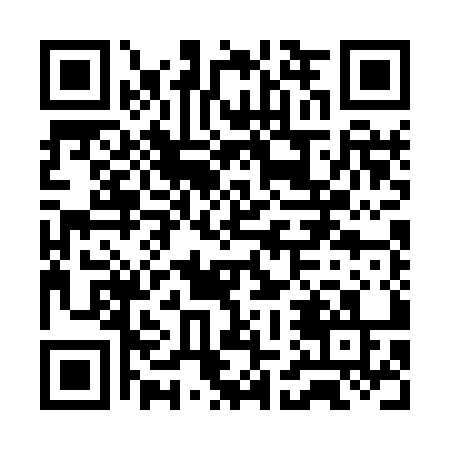 Prayer times for Timber Creek, AustraliaWed 1 May 2024 - Fri 31 May 2024High Latitude Method: NonePrayer Calculation Method: Muslim World LeagueAsar Calculation Method: ShafiPrayer times provided by https://www.salahtimes.comDateDayFajrSunriseDhuhrAsrMaghribIsha1Wed5:466:5912:454:046:317:402Thu5:466:5912:454:046:317:403Fri5:467:0012:454:036:307:404Sat5:467:0012:454:036:307:395Sun5:467:0012:454:036:297:396Mon5:477:0012:454:036:297:397Tue5:477:0112:454:026:297:388Wed5:477:0112:454:026:287:389Thu5:477:0112:454:026:287:3810Fri5:477:0112:454:026:287:3811Sat5:477:0212:454:016:277:3712Sun5:487:0212:454:016:277:3713Mon5:487:0212:444:016:277:3714Tue5:487:0312:444:016:267:3715Wed5:487:0312:454:016:267:3616Thu5:487:0312:454:016:267:3617Fri5:497:0312:454:006:267:3618Sat5:497:0412:454:006:257:3619Sun5:497:0412:454:006:257:3620Mon5:497:0412:454:006:257:3621Tue5:497:0512:454:006:257:3622Wed5:507:0512:454:006:257:3623Thu5:507:0512:454:006:247:3524Fri5:507:0612:454:006:247:3525Sat5:507:0612:454:006:247:3526Sun5:517:0612:454:006:247:3527Mon5:517:0712:454:006:247:3528Tue5:517:0712:454:006:247:3529Wed5:517:0712:464:006:247:3530Thu5:527:0812:464:006:247:3531Fri5:527:0812:464:006:247:35